Advertisement ActivityPick 3 ads and design a slide on each. Discuss the tactics used- music, slogan/catchphrase, emotions, celebrity, colour, imagery etc.. to try and get us to buy their product/service. Also include the YouTube link in your ad. Example below: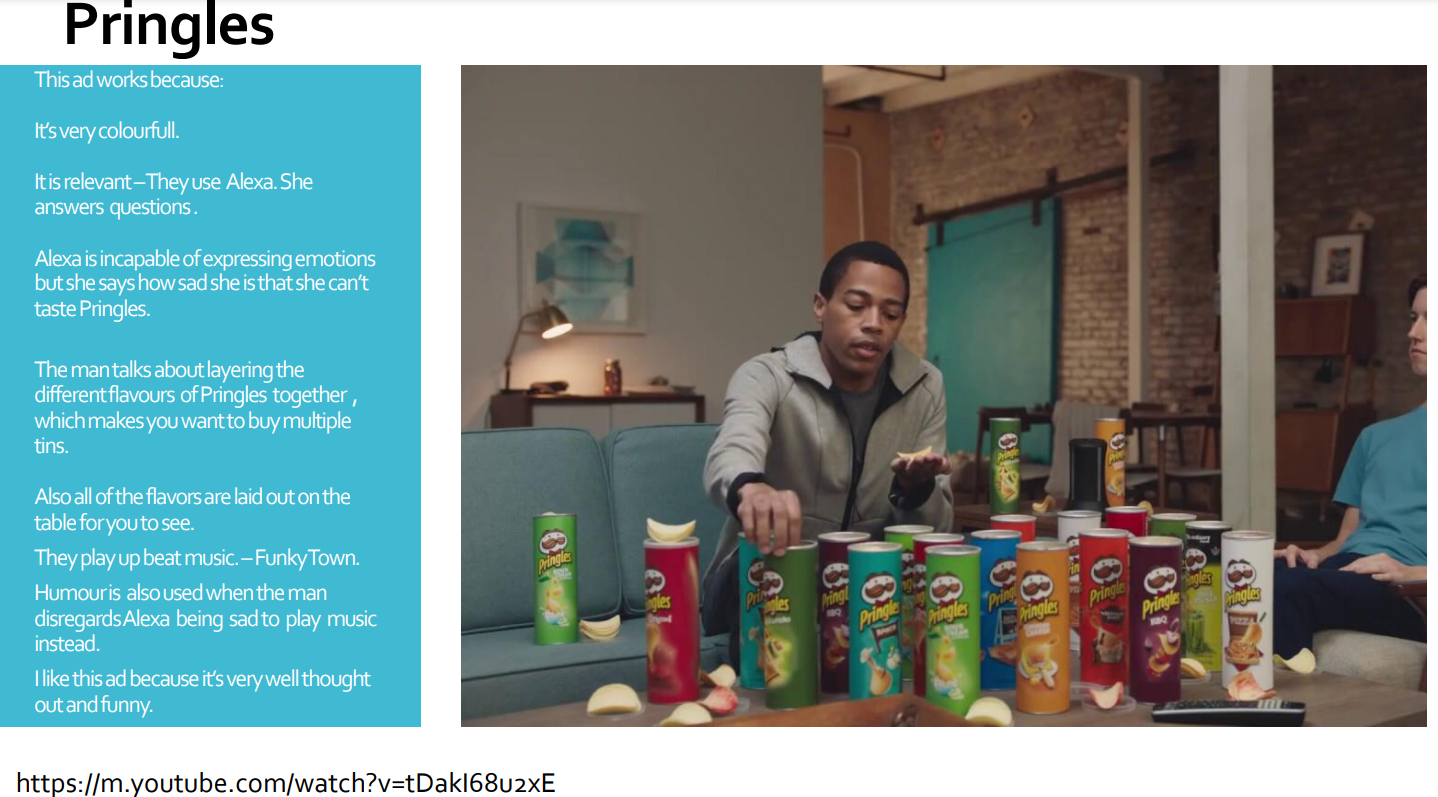 